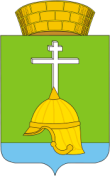 Муниципальный советВНУТРИГОРОДСКОГО МУНИЦИПАЛЬНОГО ОБРАЗОВАНИЯСАНКТ-ПЕТЕРБУРГАМУНИЦИПАЛЬНОГО ОКРУГА БАЛКАНСКИЙЗаключениеоргана внутреннего муниципального финансового контроля МО Балканский по проверкебюджета внутригородского муниципального образования Санкт-Петербурга муниципального округа Балканский за 1 квартал 2018 года  г. Санкт-Петербург                                                                                    № 1 от 20 апреля 2018 г.О результатах проверки исполнения местного бюджета  и  ведомственных целевых программ за 1 квартал 2018 года   В соответствии со ст. 37 Устава внутригородского муниципального образования Санкт-Петербурга муниципального округа Балканский (далее – МО Балканский), Положением о бюджетном процессе внутригородского муниципального образования Санкт-Петербурга муниципального округа Балканский, утвержденным Решением муниципального совета  № 52 от 19.10.2010 года (далее – Положение о бюджетном процессе),  органом внутреннего муниципального финансового контроля МО Балканский проведена проверка исполнения местного бюджета и ведомственных целевых программ за 1 квартал 2018 года, в соответствии с положением МА МО Балканский «Об утверждении Положения о порядке осуществления внутреннего муниципального финансового контроля во внутригородском муниципальном образовании Санкт – Петербурга муниципальный округ Балканский» от 18.11.2016 года № 34.Проверка проводилась в период с 16.04.2018 г. по 20.04.2018 г.В ходе проверки установлено:                1. Исполнение местного бюджета МО Балканский (далее – местный бюджет) за 1 квартал 2018 года представлено в орган внутреннего муниципального финансового контроля МО Балканский в установленные сроки и в соответствии с  Положением о бюджетном процессе.                2. Местный бюджет на 2018 год утвержден муниципальным советом МО Балканский (далее – муниципальный совет)  Решением от 14.11.2017 г. № 24. Доходная часть местного бюджета утверждена в сумме  – 146 742,2 тыс. руб., расходная часть – 146 742,2 тыс. руб. Исполнение местного  бюджета за 1 квартал 2018 г. составило по доходам – 25 116,5 тыс. руб. (исполнение составило 17,0 %), по расходам – 23 117,4 тыс. руб., (исполнение составило 15,7 %)   3. При проверке исполнения муниципальных целевых программ за 1 квартал 2018 года фактов нецелевого расходования средств не установлено:          4. Сведения  об  исполнении  бюджета за 1 квартал 2018 года, в  процентном  соотношении, на  01.04.2018  по  кодам  бюджетной  классификации   представлены  в ф.503164., (тыс.руб.)Главный бухгалтер:                                                                         И.А КопыловаГлавный специалист                                                                      Ю. Г. Холодкова                                      Главный специалист                                                                      Е.М Тарасова                                                             Главный специалист                                                                      Ю.А. Сидоренкова                     ПоказателиКодГРБСКодразделаи под-разделаПлан2018 годаИсполненоза 1 квартал     2018 года%исполненияОБЩЕГОСУДАРСТВЕННЫЕ ВОПРОСЫ010032 923,67 968,624,2%МУНИЦИПАЛЬНЫЙ СОВЕТ (ПРЕДСТАВИТЕЛЬНЫЙ ОРГАН МУНИЦИПАЛЬНОГО ОБРАЗОВАНИЯ)8990102 , 01034 387,31 039,423,7%Функционирование Правительства РОССИЙСКОЙ ФЕДЕРАЦИИ, высших  исполнительной органов государственной власти субъектов РОССИЙСКОЙ ФЕДЕРАЦИИ, местных администраций976010427 156,36 431,723,7 %Обеспечение проведения выборов и референдумов963010710,00,00,0 %Резервные фонды9760111100,00,00,0 %Другие общегосударственные вопросы97601131 270,0501,139,4%НАЦИОНАЛЬНАЯ БЕЗОПАСНОСТЬ И ПРАВООХРАНИТЕЛЬНАЯ ДЕЯТЕЛЬНОСТЬ9760300603,0361,960,0%НАЦИОНАЛЬНАЯ ЭКОНОМИКА976040084,60,00,0%ЖИЛИЩНО – КОММУНАЛЬНОЕ ХОЗЯЙСТВО976050075 111,51 251,72,0 %ОБРАЗОВАНИЕ976070014 130,07 095,950,2%КУЛЬТУРА , КИНЕМАТОГРАФИЯ97608005 885,03 250,055,2%СОЦИАЛЬНАЯ    ПОЛИТИКА976100015 799,53 185,720,2%СОЦИАЛЬНОЕ ОБЕСПЕЧЕНИЕ   НАСЕЛЕНИЯ97610011 393,5350,725,1%ОХРАНА  СЕМЬИ   И  ДЕТСТВА976100414 406,02 834,919,7%ФИЗИЧЕСКАЯ   КУЛЬТУРА   СПОРТ9761100695,00,00,0%СРЕДСТВА МАССОВОЙ ИНФОРМАЦИИ97612001 510,00,00,0%Итого146 742,223 117,415,7%